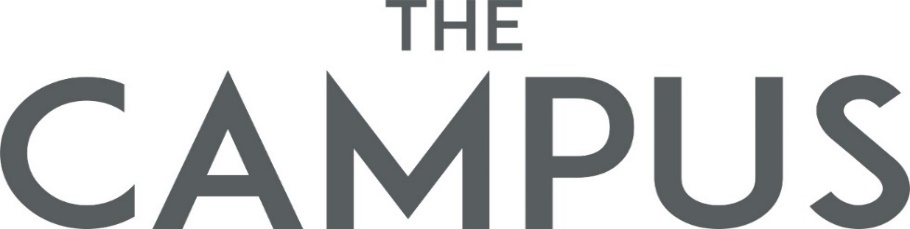 Route change formForm – T 2RemarkPlease send the form to Admin Department. 